Муниципальное бюджетное общеобразовательное учреждение «Кириковская средняя школа»РАБОЧАЯ ПРОГРАММАпо предмету  «Изобразительное  искусство» для учащихся 7 класса муниципального бюджетного общеобразовательного учреждения «Кириковская средняя  школа»Составил:  учитель первой  квалификационной категории  Сластихина Елена Петровна.Срок реализации: 1 годучебный год1.Пояснительная запискаРабочая программа по «Изобразительному искусству» составлена на основе следующих нормативно-правовых документов:    - Федеральный  закон «Об образовании  в Российской Федерации» от 29.12.2012 №273-ФЗ (с изменениями и дополнениями);      - Программа специальной (коррекционной) образовательной  школыVIII вида для 5-7 классов/ под редакцией В.В.Воронковой по предмету «ИЗО», - М.: «Просвещение», 2010г. (автор Грошенков И.А.).    - Учебный план муниципального бюджетного общеобразовательного учреждения «Кириковская средняя школа» по адаптированной  образовательной программе для детей с ограниченными возможностями здоровья (легкая степень умственной отсталости) на 2019-2020 учебный год.     Настоящая программа рассчитана  на пятидневную рабочую неделю и написана с учетом требований, установленных СанПиН.Изобразительное искусство как школьный учебный предмет имеет важное коррекционно- развивающее значение. Уроки изобразительного искусства при правильной их постановке оказывают существенное воздействие на интеллектуальную, эмоциональную и двигательную сферы, способствуют формированию личности умственно отсталого ребенка, воспитанию у него положительных навыков и привычек. Изобразительное искусство – это прекрасный удивительный мир. Увлечение искусством,  любовь к нему приходят к ребёнку не сами по себе, к этому должен заботливо и пристрастно вести его взрослый. Данная программа призвана сформировать у школьников художественный способ познания мира, дать систему знаний и ценностных ориентиров на основе собственной художественной деятельности  и опыта приобщения к выдающимся явлениям русской и зарубежной культуры. Данный курс «Изобразительное искусство» создан с учетом личностного, деятельностного, дифференцированного, компетентностного и культурно-ориентированного подходов в обучении и воспитании  детей с ОВЗ и направлен на формирование функционально грамотной личности на основе полной реализации возрастных возможностей и резервов (реабилитационного потенциала) ребенка, владеющей доступной системой математических знаний и умений, позволяющих применять эти знания для решения практических жизненных задач.Обучение изобразительному искусству носит практическую направленность и тесно связано с другими учебными предметами, жизнью, является одним из средств социальной адаптации в условиях современного общества.В основу программы по изобразительному искусству взят традиционный тематический принцип группировки материала, предусматривающий деление на темы, почасовую разбивку прохождения учебного материала.Цель предмета – развитие художественно-творческих способностей учащихся, образного и ассоциативного мышления, фантазии, зрительно-образной памяти, эмоционально-эстетического восприятия действительности, освоение знаний об изобразительном искусстве как способе эмоционально-практического освоения окружающего мира, формирование устойчивого интереса к изобразительному искусству, способности воспринимать его исторические и национальные особенности.Поэтому важен не только системно-деятельностный и личностный, но и дифференцированный подход в обучении  с неоднократным  повторением и  закреплением пройденного материала. Учебный предмет «Изобразительное искусство» решает следующие задачи:- формирование у обучающихся элементарные знания основ реалистического рисунка; навыков рисования с натуры, по памяти, по представлению, декоративного рисования и умения применять их в учебной и общественно-полезной деятельности;–формирование набора предметных умений, необходимых для изучения смежных дисциплин, дальнейшего обучения, применения в практической деятельности и в будущей профессии; – использование  процесса обучения изобразительному искусству для повышения общего развития учащихся и коррекции недостатков их познавательной деятельности, эмоционально-волевой сферы и личностных качеств с учетом психофизических особенностей и потенциальных возможностей  каждого ученика.-  развитие у обучающихся эстетических чувств, умения видеть и понимать красивое;  оценочных суждений о произведениях изобразительного искусства, декоративно-прикладного и народного искусства, скульптуры, архитектуры, дизайна.  Процесс обучения изобразительному искусству неразрывно связан с решением специфической задачи специальных (коррекционных) образовательных учреждений VIII вида – коррекцией и развитием познавательной деятельности, личностных качеств ребенка, а также воспитанием трудолюбия, самостоятельности, терпеливости, настойчивости, воли, любознательности, формированием  умений планировать свою деятельность, осуществлять контроль и самоконтроль.  Коррекционные задачи, направленные развитие:– основных мыслительных операций (сравнения, обобщения, ориентации в пространстве, последовательности действий) ;– наглядно-действенного, наглядно-образного и словесно-логического мышления;– зрительного восприятия и узнавания;-  моторики пальцев;– пространственных представлений и ориентации;– речи и обогащение словаря;– коррекцию нарушений  эмоционально-волевой и личностной сферы;– коррекцию индивидуальных пробелов в знаниях, умениях, навыках.Основной формой организации образовательного процесса по учебному предмету является урок, который строится на принципах коррекционно-развивающего обучения детей с интеллектуальными  нарушениями.  При этом широко используются нетрадиционные формы проведения урока: урок-диалог, урок-экскурсия и др.Описание места учебного предмета в учебном плане	Обучение изобразительному искусству в коррекционной (специальной) школе VIII вида имеет свою специфику. У воспитанников с ОВЗ, характеризующихся задержкой психического развития, отклонениями в поведении, трудностями социальной адаптации различного характера, при изучении курса возникают серьезные проблемы. Характерной особенностью дефекта при умственной отсталости является нарушение отражательной функции мозга и регуляции поведения и деятельности, поэтому в программе по изобразительному искусству предусматривается концентрическое распределение материала. Постоянное повторение изученного материала сочетается с пропедевтикой новых знаний. Неоднократное возвращение к воспроизведению знаний, полученных в предыдущих концентрах, включение изученных понятий в новые связи и отношения позволяют умственно отсталому школьнику овладеть ими сознательно и прочно. Основные формы работы: - урок, фронтальная работа, индивидуальная работа, работа в парах и группах, коллективная работа. Методы обучения:- словесные, наглядные, практические.Для решения задач, поставленных программой,  предусмотрены четыре вида занятий:- рисование с натуры;                                                               - декоративное рисование;- рисование на тему;- беседы об изобразительном искусстве.Содержание учебного предмета  «Изобразительное искусство»Рисование с натуры.Дальнейшее развитие у учащихся способности самостоятельно анализировать объект изображения, определять его форму, конструкцию, величину составных частей, цвет и положение в пространстве. Обучение детей умению соблюдать целесообразную последовательность выполнения рисунка. Формирование основы изобразительной грамоты, умения пользоваться вспомогательными  линиями, совершенствование навыка правильной передачи в рисунке объемных предметов прямоугольной, цилиндрической, конической, округлой и комбинированной форм. Совершенствование навыка передачи в рисунке цветовых оттенков изображаемых объектов.Декоративное рисование.Совершенствование навыков составления узоров (орнаментов) в различных геометрических формах, умений декоративно перерабатывать природные формы и использовать их в оформительской работе. Выработка приемов работы акварельными и гуашевыми красками. На конкретных примерах раскрытие декоративного значения цвета при составлении орнаментальных композиций, прикладной роли декоративного рисования в повседневной жизни.Рисование на темы.Развитие у учащихся способности к творческому  воображению, умения передавать в рисунке связное содержание, использование приема загораживания одних предметов другими в зависимости от их положения относительно друг друга. Формирование умения размещать предметы в открытом пространстве; изображать удаленные предметы с учетом их зрительного уменьшения. Закрепление понятия о зрительной глубине в рисунке: первый план, второй план.Беседы об изобразительном искусстве.Развитие и совершенствование целенаправленного восприятия произведений изобразительного искусства и эмоционально-эстетического отношения к ним. Формирование понятия о видах и жанрах изобразительного искусства. Формирование представления об основных средствах выразительной живописи. Ознакомление с некоторыми материалами, используемыми в изобразительном искусстве. Закрепление знания об отличительных особенностях произведений декоративно-прикладного искусства.	Согласно учебному плану муниципального бюджетного общеобразовательного учреждения Кириковская средняя школа на 2018 – 2019 учебный год на изучение предмета «Изобразительное искусство в  7 классе  отводится 35 часов -  1 учебный час в неделю.Промежуточная аттестация проходит в форме проекта.2. Планируемые результаты по предмету.По итогам 7 класса ученик должен уметь:-  передавать форму, строение, величину, цвет и положение в пространстве изображаемых предметов, пользоваться   вспомогательными линиями при построении рисунка, выполняя его в определенной последовательности;- изображать предметы прямоугольной, цилиндрической, конической, округлой и комбинированной формы, передавая из объем и окраску;-  проявлять художественный вкус в рисунках декоративного характера, стилизовать природные формы, выполнять построение узоров (орнаментов) в основных геометрических формах, применяя осевые линии;-  использовать прием загораживания одних предметов другими в рисунках на заданную тему, изображать удаленные предметы с учетом их зрительного уменьшения; -  проявлять интерес к произведениям изобразительного искусства и высказывать о них оценочные суждения.3. Содержание учебного предмета.Рисование с натуры.Дальнейшее развитие у учащихся способности самостоятельно анализировать объект изображения, определять его форму, конструкцию, величину составных частей, цвет и положение в пространстве. Обучение детей умению соблюдать целесообразную последовательность выполнения рисунка. Формирование основы изобразительной грамоты, умения пользоваться вспомогательными  линиями, совершенствование навыка правильной передачи в рисунке объемных предметов прямоугольной, цилиндрической, конической, округлой и комбинированной форм. Совершенствование навыка передачи в рисунке цветовых оттенков изображаемых объектов.Декоративное рисование.Совершенствование навыков составления узоров (орнаментов) в различных геометрических формах, умений декоративно перерабатывать природные формы и использовать их в оформительской работе. Выработка приемов работы акварельными и гуашевыми красками. На конкретных примерах раскрытие декоративного значения цвета при составлении орнаментальных композиций, прикладной роли декоративного рисования в повседневной жизни.Рисование на темы.Развитие у учащихся способности к творческому  воображению, умения передавать в рисунке связное содержание, использование приема загораживания одних предметов другими в зависимости от их положения относительно друг друга. Формирование умения размещать предметы в открытом пространстве; изображать удаленные предметы с учетом их зрительного уменьшения. Закрепление понятия о зрительной глубине в рисунке: первый план, второй план.Беседы об изобразительном искусстве.Развитие и совершенствование целенаправленного восприятия произведений изобразительного искусства и эмоционально-эстетического отношения к ним. Формирование понятия о видах и жанрах изобразительного искусства. Формирование представления об основных средствах выразительной живописи. Ознакомление с некоторыми материалами, используемыми в изобразительном искусстве. Закрепление знания об отличительных особенностях произведений декоративно-прикладного искусства.4. Тематическое планирование с указанием часов на освоение каждой темы.5. Список литературы, используемый при оформлении рабочей программы.Изобразительное искусство и художественный труд. Программы для специальной (коррекционной) образовательной  школыVIII вида для 5-7 классов/ под редакцией В.В.Воронковой по предмету «ИЗО», - М.: «Просвещение», 2010г. (автор Грошенков И.А.).Учебник для 7 класса. Н.А. Горяева, О.В. Островская. «Изобразительное искусство и Декоративноприкладное искусство в жизни человека» под редакцией Б.М. Неменского; М: «Просвещение».Методические пособия для учителя: 1.	Агеева И.Д.   «Занимательные материалы по изобразительному искусству», Москва, «Сфера», 2007 год.СОГЛАСОВАНО:заместитель директора по учебно-воспитательной работе Сластихина Н.П._______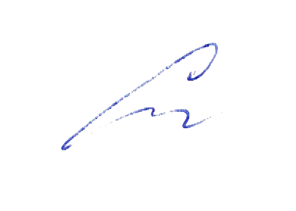 «30» августа 2019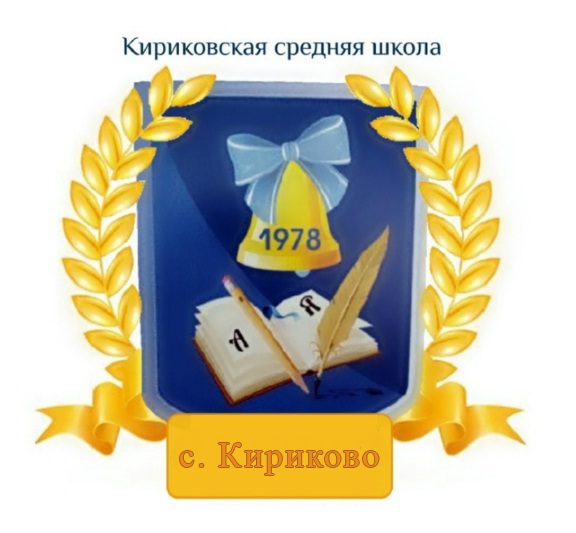 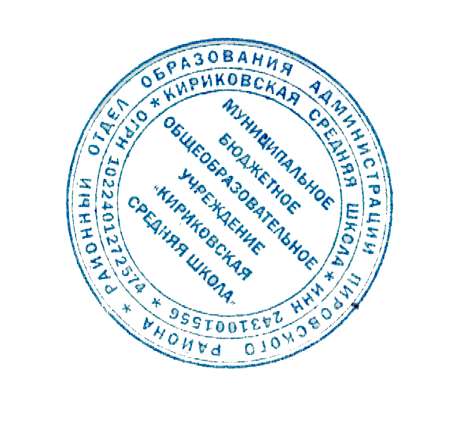 УТВЕРЖДАЮ:Директор муниципального бюджетного общеобразовательного учреждения «Кириковская средняя школа»_________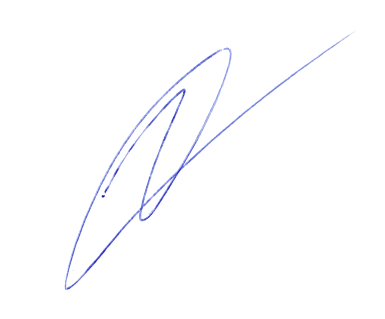 Ивченко О.В.«30» августа 2019 года№ п/пВид занятий7 класс№ п/пВид занятийКол-во часов1Рисование с натуры102Декоративное рисование73Рисование на темы114Беседы об изобразительном искусстве	65.Промежуточная аттестация в форме проекта1Итого35№ урокаТема урокаКол-во часовДата проведения 1.Рисование с натуры объемного предмета прямоугольной формы, повернутого углом к рисующему.105.09.192.Рисование с натуры объемного предмета прямоугольной формы в наиболее простом для восприятия положении.112.09.193.Беседа на тему «Виды изобразительного искусства. Живопись», в т.ч. региональный компонент.119.09.194.Беседа на тему «Виды изобразительного искусства. Живопись», в т.ч. региональный компонент.126.09.195.Рисование с натуры двух предметов цилиндрической формы, расположенных ниже уровня зрения.103.10.196.Рисование по представлению объемного предмета цилиндрической формы с вырезом ¼ части.110.10.197.Рисование с натуры предмета, имеющего форму усеченного конуса.117.10.198.Рисование с натуры предмета комбинированной формы.124.10.199.Беседа об изобразительном искусстве «Выразительные средства живописи107.11.1910.Изготовление из бумаги шапочки-пилотки и украшение ее узором114.11.1911.Тематическое рисование осеннего леса, в т. ч. региональный компонент121.11.1912.Рисование с натуры объемных предметов – посуда128.11.1913.Беседа на тему «Виды изобразительного искусства. Скульптура», в т.ч. региональный компонент.105.12.1914.Народная скульптура (игрушки), ее образность и выразительность.112.12.1915.Рисование с натуры предмета комбинированной формы.119.12.1916.Беседа на тему «Виды изобразительного искусства. Архитектура», в т.ч. региональный компонент126.12.1917.Разработка декоративной композиции посвященной школьному празднику  (эскиз оформления сцены).116.01.2018.Декоративное рисование. Изготовление макета пригласительного билета.123.01.2019.Тематическое рисование, Выполнение зарисовок зимнего леса.130.01.2020.Беседа на тему «Виды изобразительного искусства, Графика».105.02.2021.Выполнение эскизов оформления книги.112.02.2022.Рисование с натуры объемных предметов округлой формы (фрукты, овощи)119.02.2023.Рисование с натуры постройки из элементов строительного материала, в т. ч. региональный компонент.126.02.2024.Рисование с натуры постройки из элементов строительного материала, в т. ч. региональный компонент.105.03.2025.Рисование с натуры предметов комбинированной формы.112.03.2026.Декоративное рисование – составление узора для вазы.119.03.2027.Рисование с натуры столярных или слесарных инструментов.126.03.2028.Беседа «Народное декоративно-прикладное искусство России»109.04.2029.Беседа на тему «Виды изобразительного искусства, Декоративно-прикладное творчество», в т.ч. региональный компонент.116.04.2030.Рисование с натуры предметов комбинированной формы.123.04.2031.Разработка плаката «День Победы».130.04.2032.Беседа об изобразительном искусстве. Произведения о Великой Отечественной войне.107.05.2033.Выполнение эскиза эмблемы, посвященной спортивным соревнованиям114.05.2034.Промежуточная аттестация(проект)121.05.2035.Итоговое повторение128.05.20